Government College for Women, Gohana is committed to creating an inclusive culture through its systematic approach towards gender sensitization and equity. The college offers a value added course dealing with gender sensitization: Gender Studies.Gender Equity: College is an active promoter of gender equity initiatives with multiple activities related to gender sensitivity on the campus. College has a well-developed Women cell that organizes various activities regarding women empowerment & Gender equity.Extension lecture on cleanliness and hygiene for women on 23/02/2018Beauty course training for NSS volunteers Slogan writing, Poster making and Essay writing competition competitons were organized. An extension lecture on “ Role of women education on women empowerment” on 05-02-2021. Certificate Course in Gender Studies on17-05-2022 Community Outreach Programme on menstrual health and hygiene on 12-07-2022Safety and security- Campus safety and security is a team effort that involves the co-operation of all concerned students, faculty and administrative staff. In this context discipline committee, sexual harassment committee and women cell committee are constituted. Under its banner self-defense workshop for girls has also organized ,so that they can look after their safety and security outside the college campus too. The college has a duly constituted Grievances Redressal Committee that regularly redresses complaints as per statutes. 24 hour CCTV surveillance is maintained in the college. It helps to keep a check on antisocial activities. Students and other employees in the college too remain cautious about the surveillance. Discipline is also maintained and it also provides a sense of security to the students.Objective of the Sexual harassment Committee:To Fulfill the requirement of thr Sexual Harrasment of Women at Workplace at 2013(POSH Act)To ensure that the in-house Grievance Redressal Mechanism as under the Act is implemented to the full letter and spiritTo provide an environment free of gender discrimination.To assist the “Aggrieved Woman” to make the complaint relating to Sexual Harassment of Women at Workplace.To create a secure physical and social environment that  will deter acts of sexual harassment.Grievances Redressal Committee:The Anti-ragging committee of the institution shall take an appropriate action ,in regard to punishment of otherwise, depending on the facts of each incident of ragging. Counseling- Mentor-Mentee groups are formed in the college. A friendly environment is provided by the mentor in the group and problems of the students are solved immediately. Updates are provided  to the parents about the overall development and performance. Parents’ issues related to their wards are also entertained.Common Room- Girls students have been provided with a spacious and comfortable girls common room. This room is equipped with comfortable chairs. This is properly ventilated to provide a friendly environment for students. A women helper is available whenever required. Health facilities: College also provides facility of GYM in the college campus for girls . Here, the girls can come and do exercise any time as per their convenience. Various facilities are available for them to keep themselves physically fit. Sanitary napkin dispensing machine and incinerator are also available for use.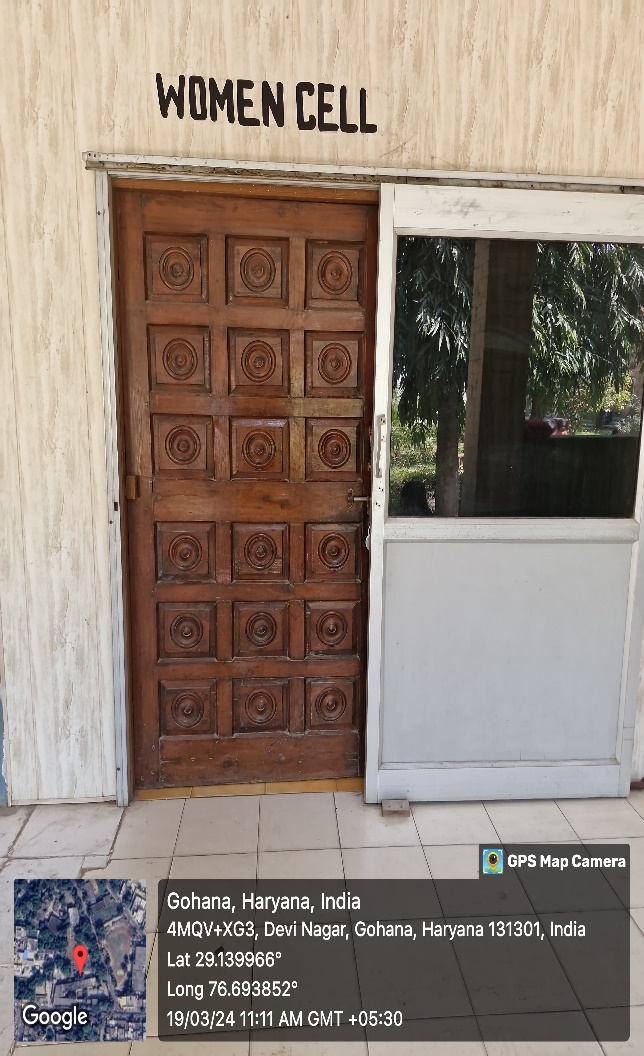 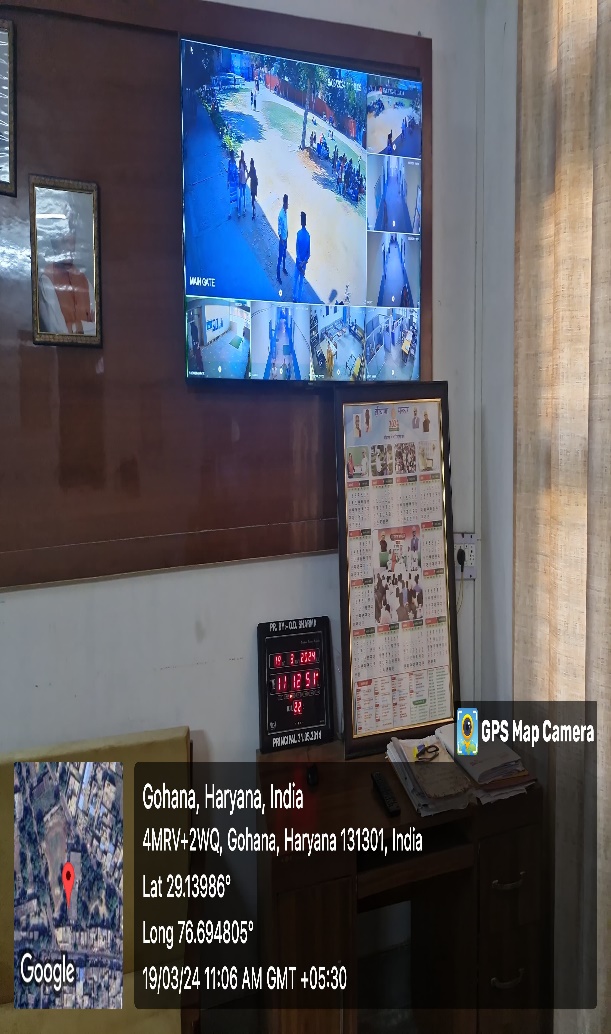 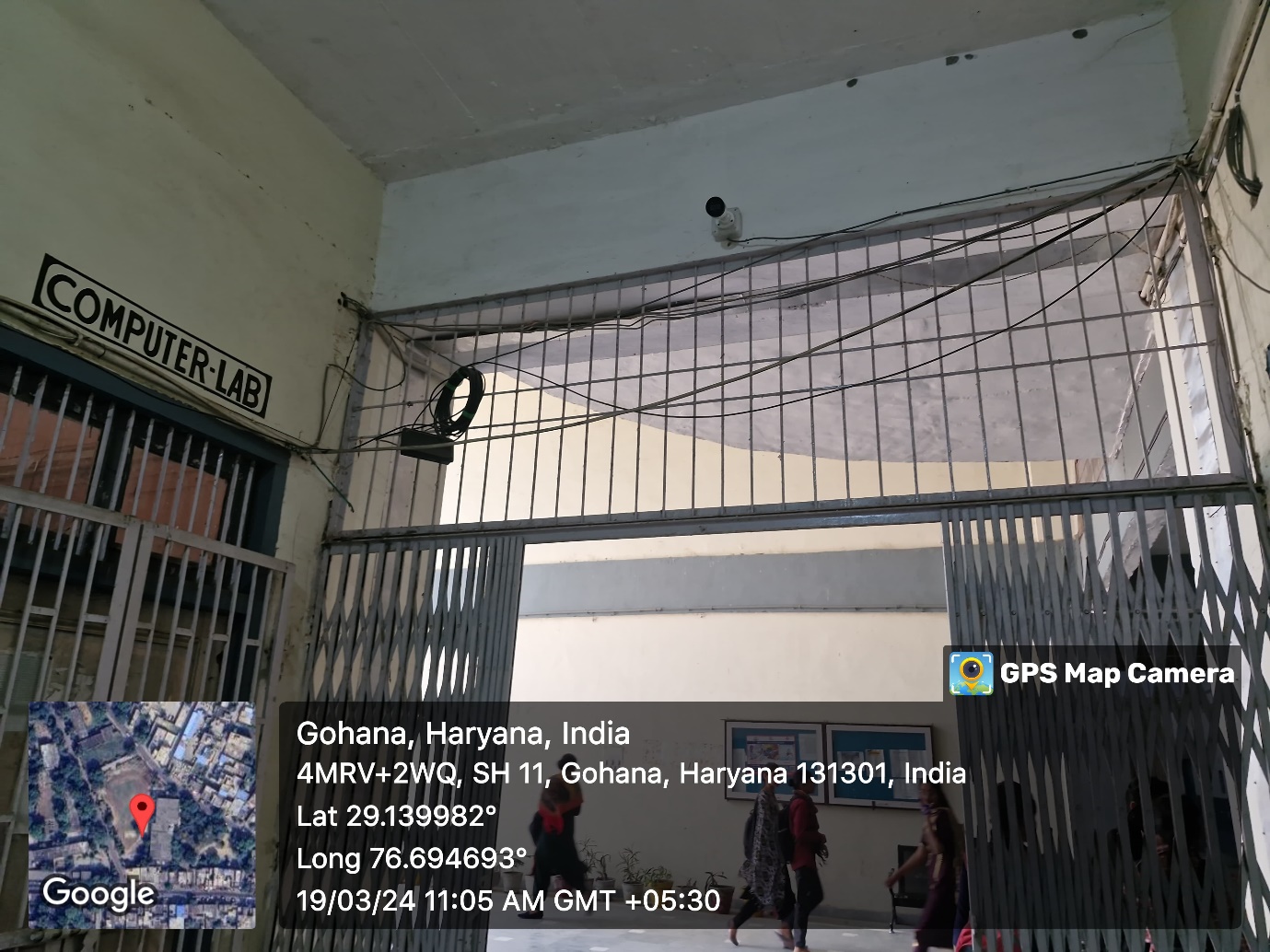 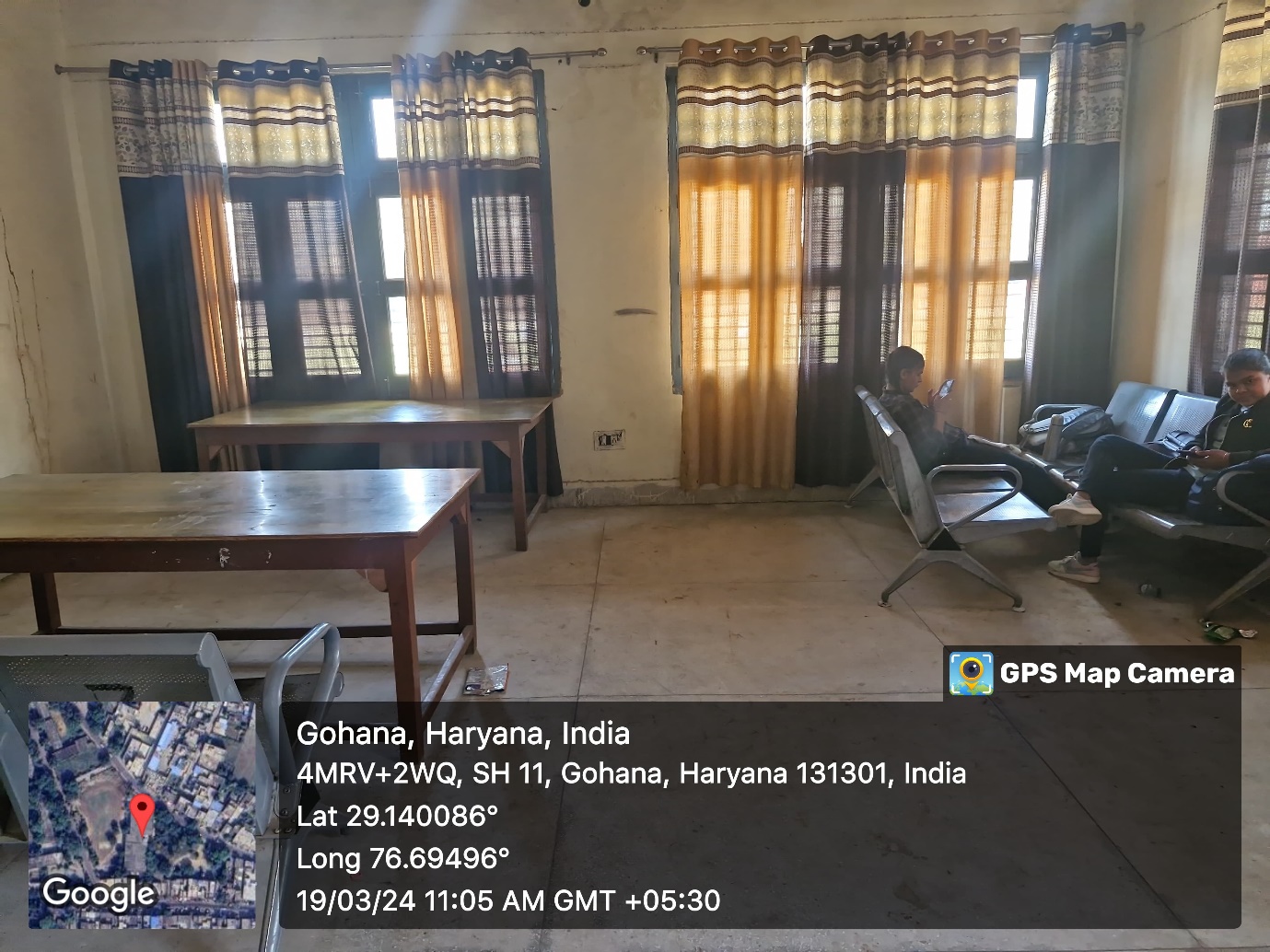 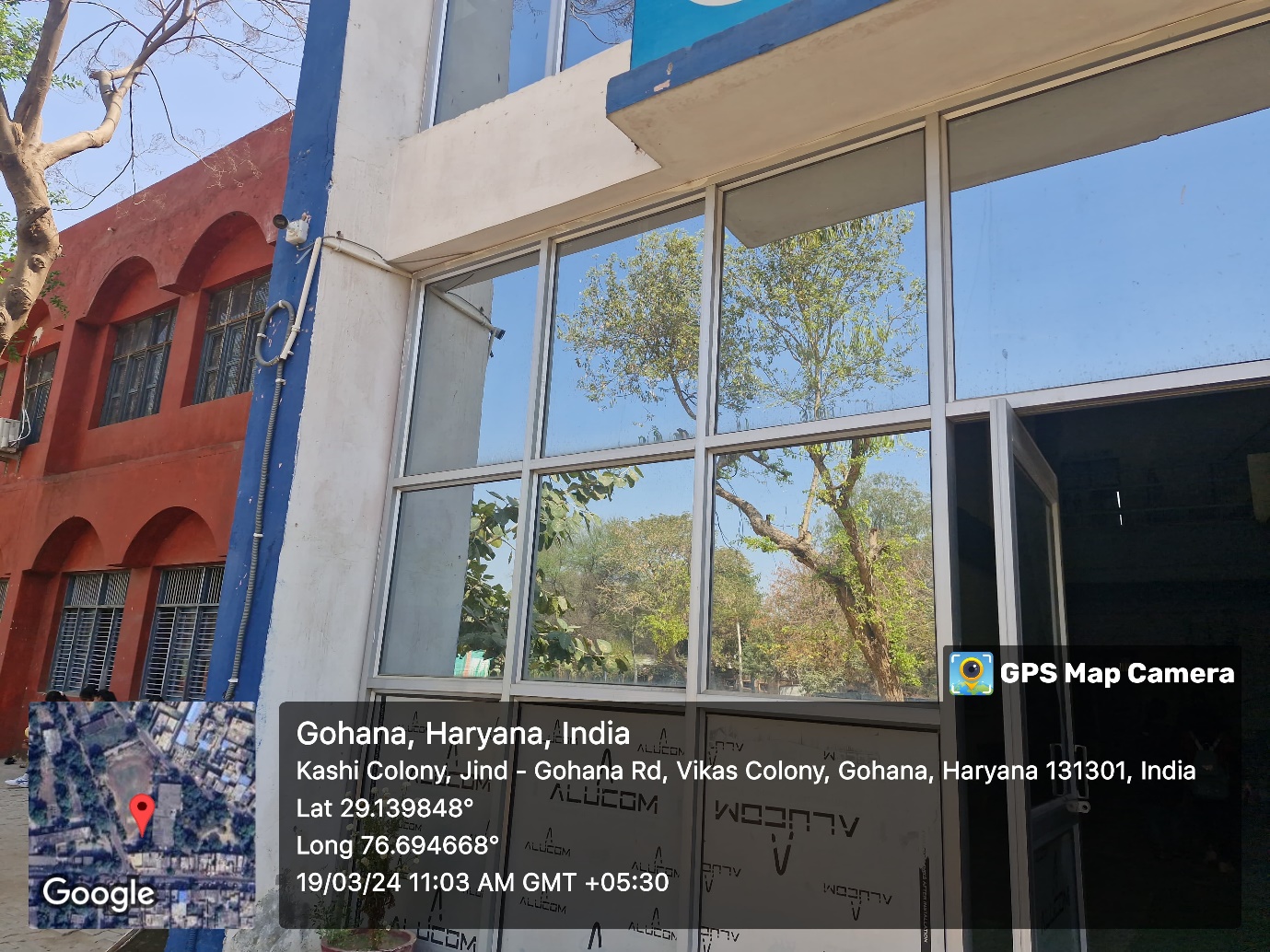 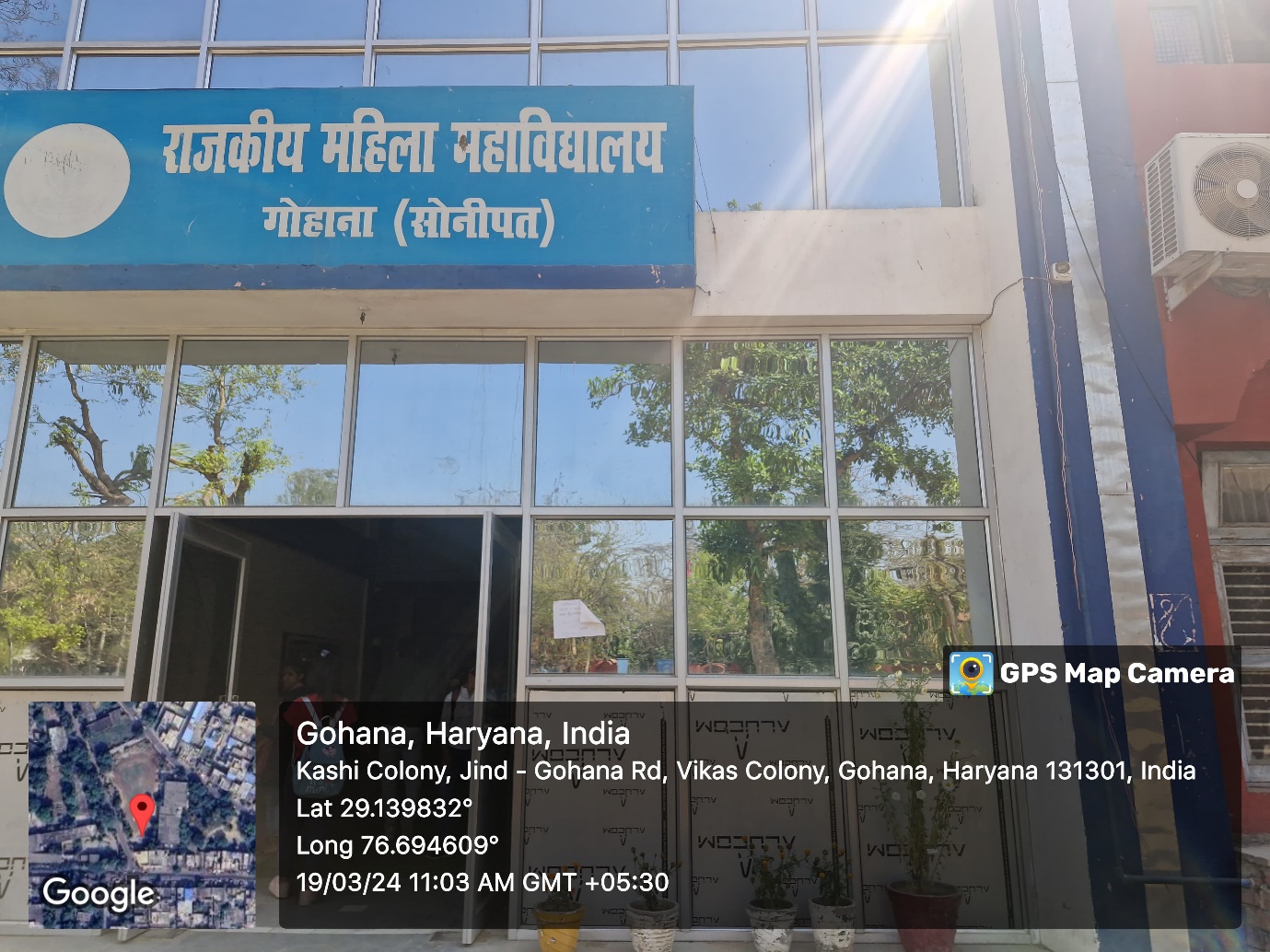 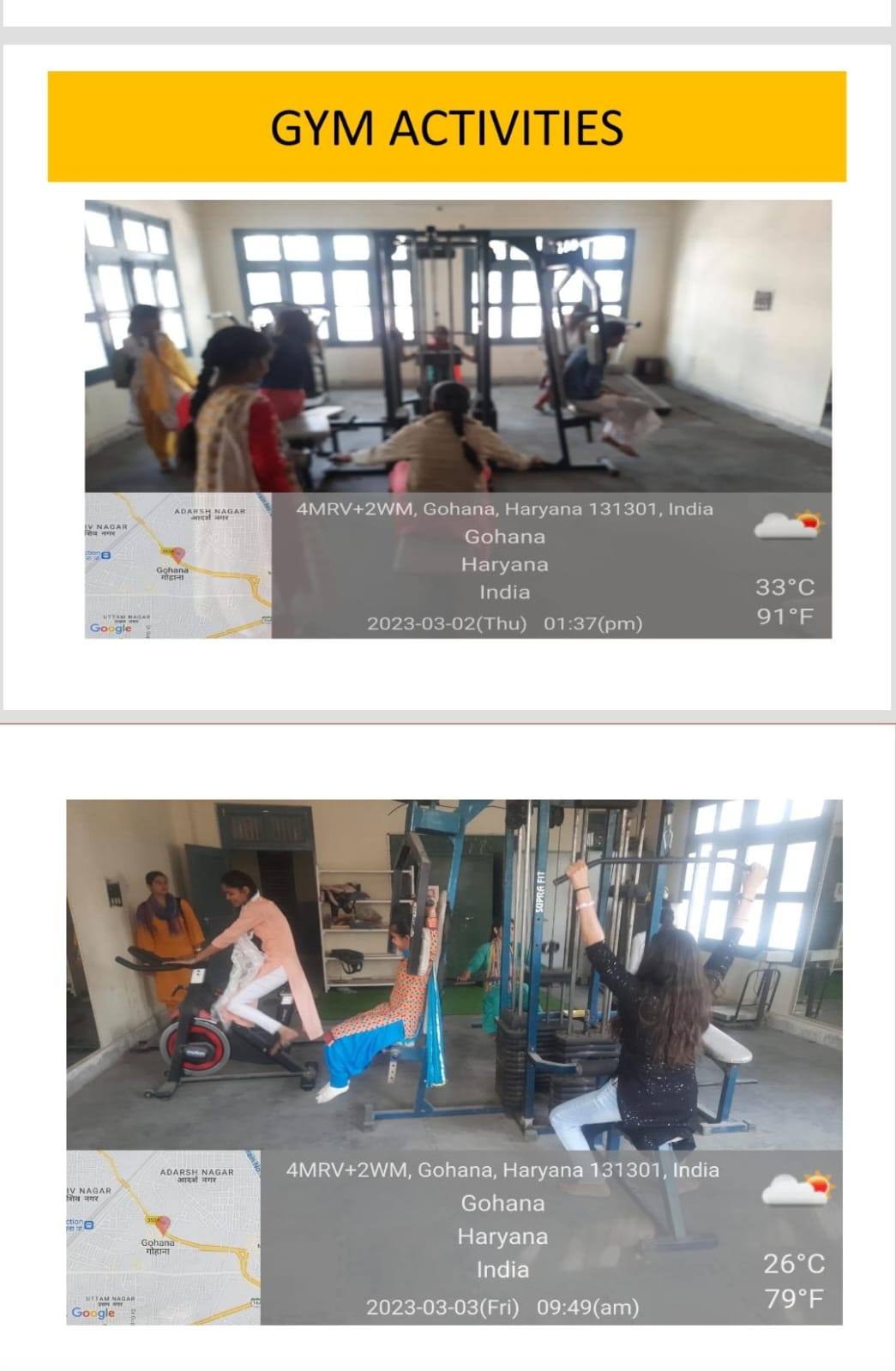 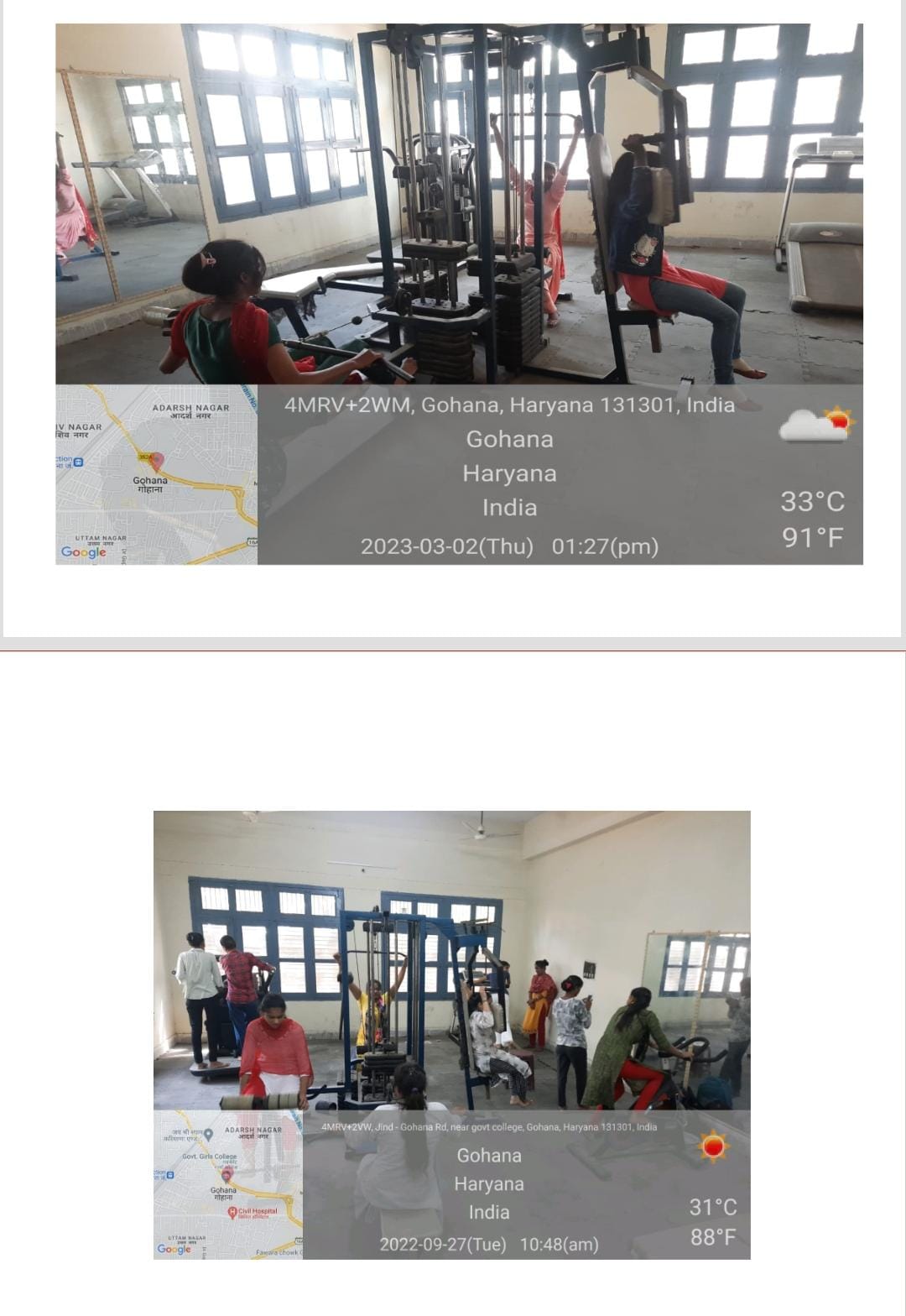 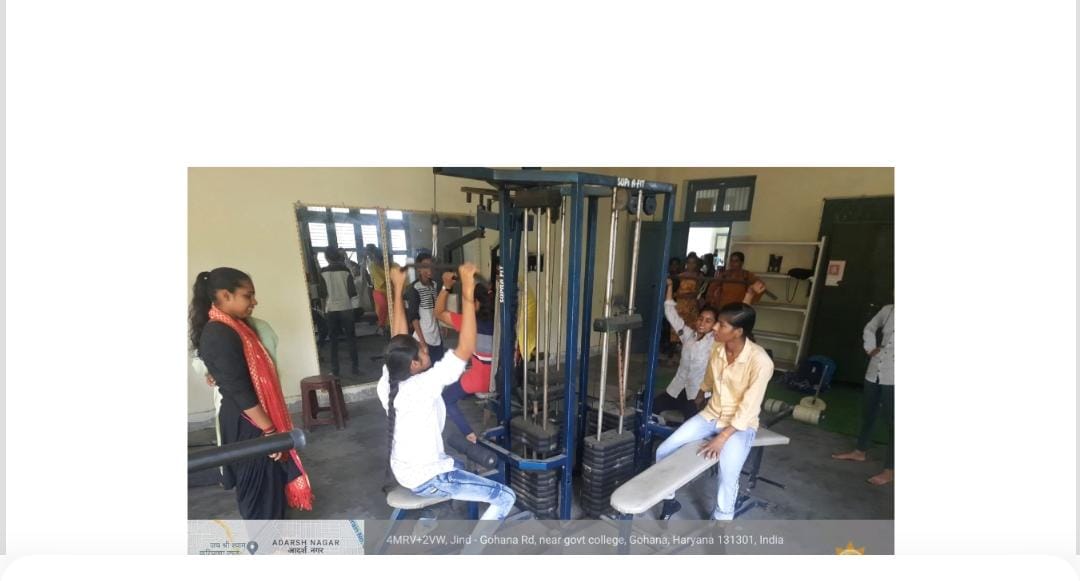 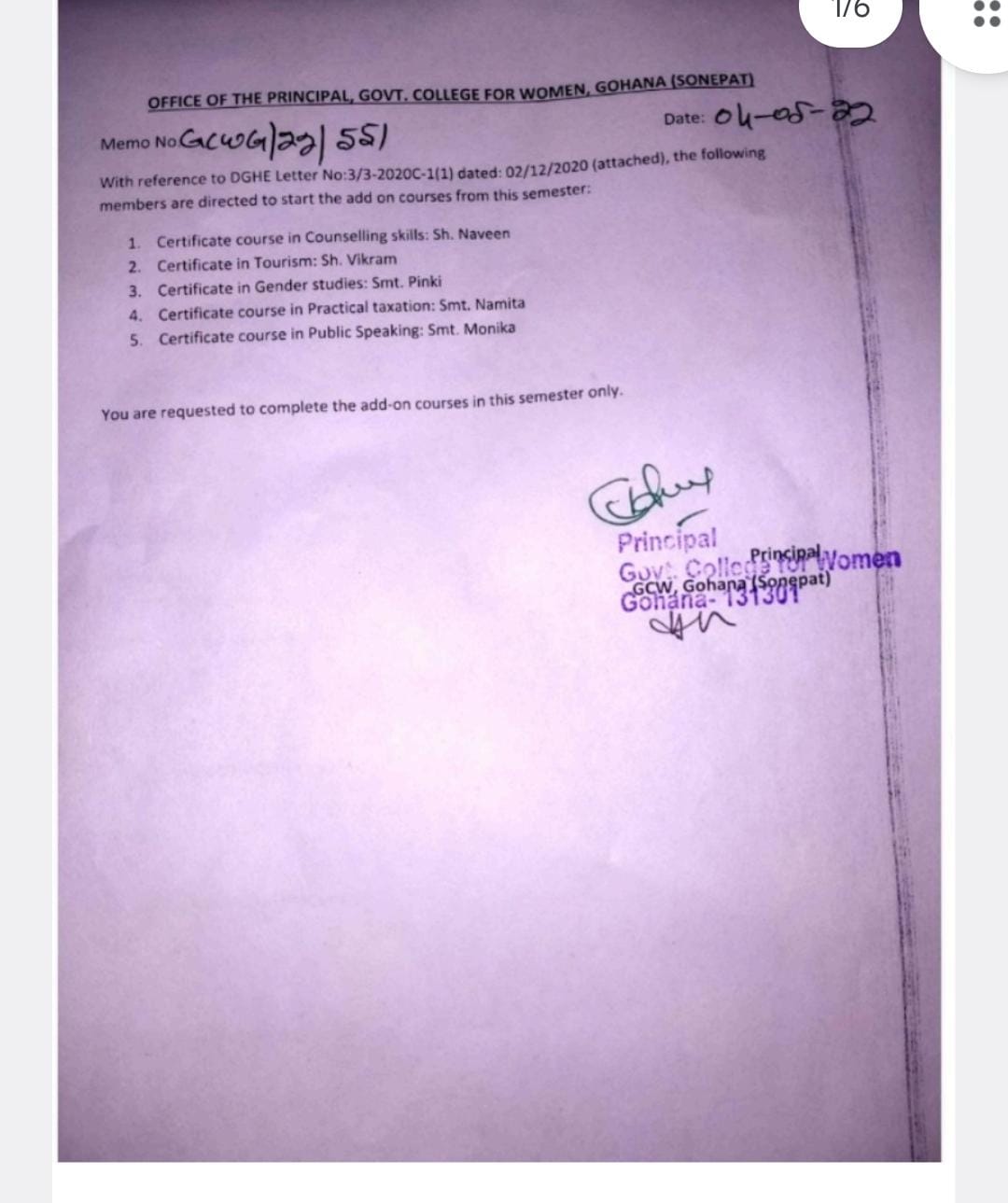 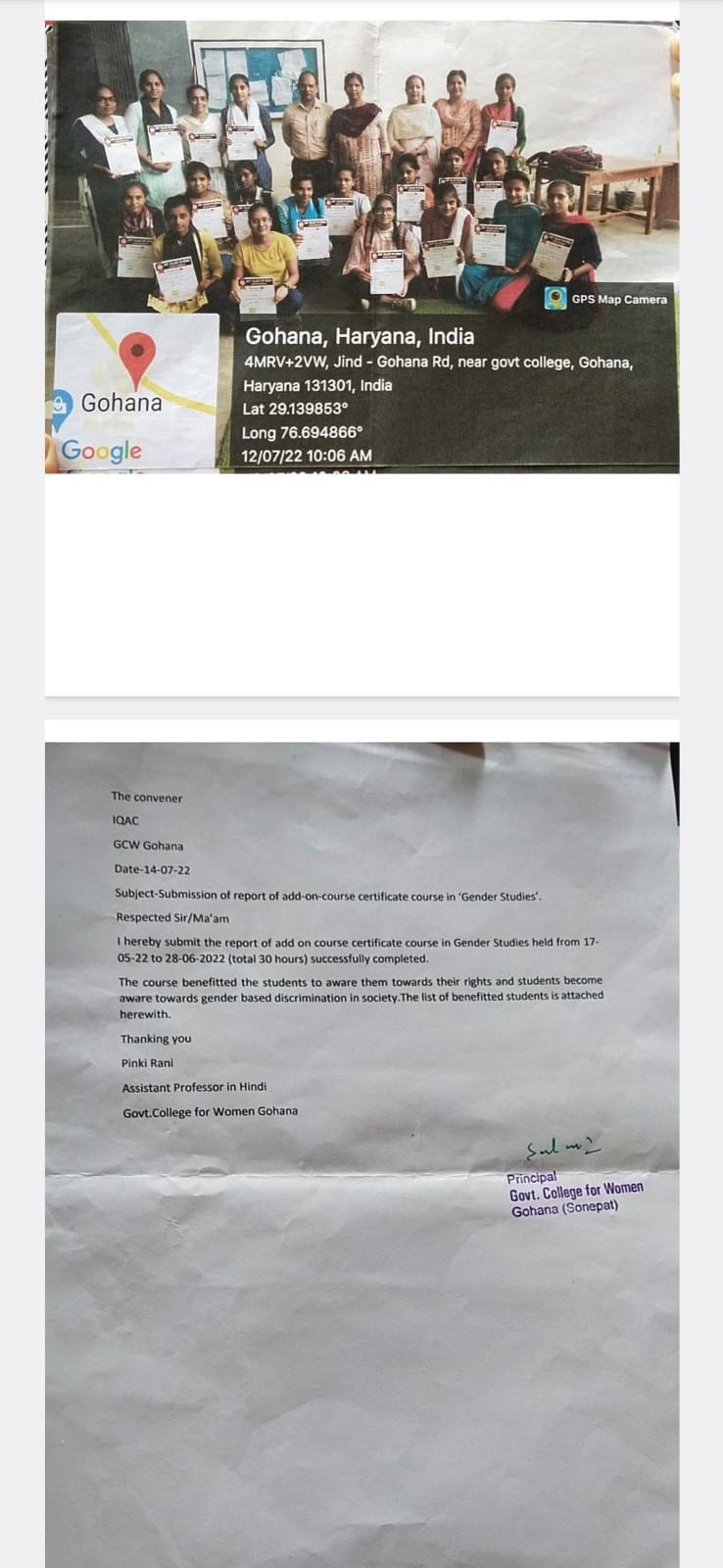 